Нижегородская область, городской округ город Кулебаки,  с. Ломовка, ул. Цветочная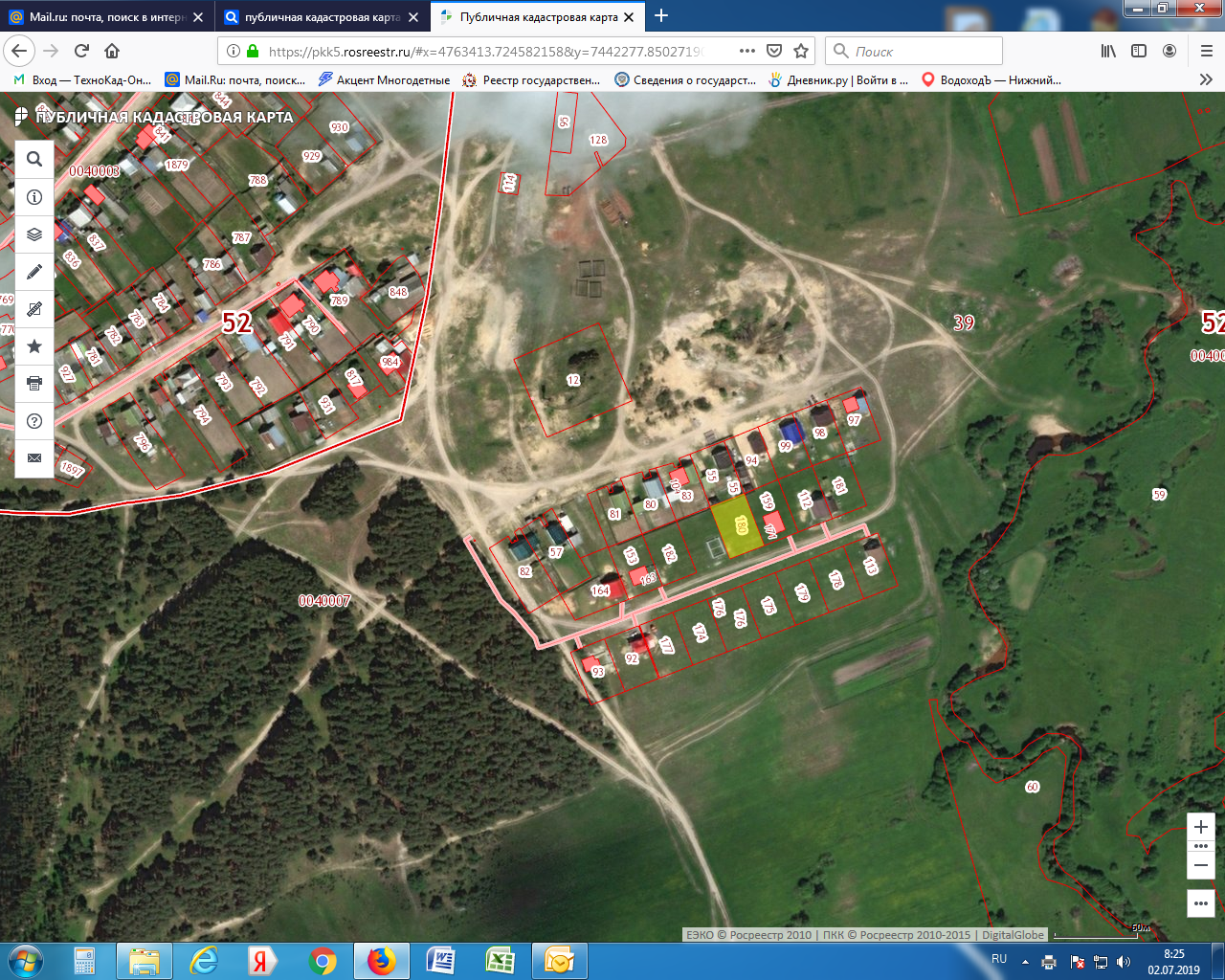                                                                                                                                          участок №12          участок №14	   участок №10                                                                                                                            участок №9                                        участок №16                                                                                                           участок №6                                   участок №15